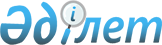 Об утверждении Правила проведения раздельных сходов местного сообщества и количественного состава представителей жителей села, улицы, многоквартирного жилого дома для участия в сходе местного сообщества в Меркенском районе
					
			Утративший силу
			
			
		
					Решение маслихата Меркенского района Жамбылской области от 24 июня 2014 года № 30-7. Зарегистрировано Департаментом юстиции Жамбылской области 4 августа 2014 года № 2286. Утратило силу решением Меркенского районного маслихата Жамбылской области от 11 марта 2024 года № 20-4
      Сноска. Утратило силу решением Меркенского районного маслихата Жамбылской области от 11.03.2024 № 20-4 (вводится в действие по истечении десяти календарных дней после дня его первого официального опубликования).
       В соответствии с пунктом 6 статьи 39-3 Закона Республики Казахстан от 23 января 2001 года "О местном государственном управлении и самоуправлении в Республике Казахстан" и постановлением Правительства Республики Казахстан от 18 октября 2013 года № 1106 "Об утверждении Типовых правил проведения раздельных сходов местного сообщества" маслихат Меркенского района РЕШИЛ:
      1. Утвердить прилагаемые Правила проведения раздельных сходов местного сообщества Меркенского района согласно приложению 1.
      2. Утвердить количественный состав представителей жителей села, улицы, многоквартирного жилого дома для участия в сходе местного сообщества Меркенского района согласно приложению 2 к настоящему решению.
      3. Контроль за исполнением настоящего решения возложить на постоянную комиссию районного маслихата по административно-территориальному устройству, архитектуры и строительства, обеспечения общественного порядка, здоровья населения, образования, культуры и развития языков.
      4. Настоящее решение вступает в силу со дня государственной регистрации в органах юстиции и вводится в действие по истечении десяти календарных дней со дня его первого официального опубликования. Правила проведения раздельных сходов местного сообщества в Меркенском районе
1. Общие положения
      1. Настоящие правила (далее - Правила) проведения раздельных сходов местного сообщества в Меркенском районе разработаны в соответствии с пунктом 6 статьи 39-3 Закона Республики Казахстан от 23 января 2001 года "О местном государственном управлении и самоуправлении в Республике Казахстан" и постановлением Правительства Республики Казахстан от 18 октября 2013 года № 1106 "Об утверждении Типовых правил проведения раздельных сходов местного сообщества" и устанавливают типовой порядок проведения раздельных сходов местного сообщества жителей села, улицы, многоквартирного жилого дома Меркенского района.
      2. Раздельный сход местного сообщества жителей села, улицы, многоквартирного жилого дома (далее - раздельный сход) на территории сельских округов Меркенского района созывается и проводится с целью избрания представителей для участия в сходе местного сообщества. 2. Порядок проведения раздельных сходов
      3. Раздельный сход созывается акимом района Мерке, села, поселка, сельского округа.
      Проведение раздельных сходов допускается при наличии положительного решения акима Меркенского района на проведение схода местного сообщества.
      4. О времени, месте созыва раздельных сходов и обсуждаемых вопросах населения местного сообщества оповещается не позднее, чем за десять календарных дней до дня его проведения через средства массовой информаций или иными способами.
      5. Проведение раздельного схода в пределах села, улицы, многоквартирного жилого дома организуется акимом Меркенского района, села, поселка и сельского округа.
      6. Перед открытием раздельного схода проводится регистрация присутствующих жителей соответствующего села, улицы, многоквартирного жилого дома, имеющих право в нем участвовать.
      7. Раздельный сход открывается акимом Меркенского района, села, поселка, сельского округа или уполномоченным им лицом.
      Председателем раздельного схода являются аким района, села, поселка, сельского округа или уполномоченное им лицо.
      Для оформления протокола раздельного схода открытым голосованием избирается секретарь.
      8. Кандидатуры представителей жителей села, улицы, многоквартирного жилого дома для участия в сходе местного сообщества выдвигаются участниками раздельного схода в соответствии с количественным составом, утвержденным маслихатом Меркенского района.
      Количество представителей жителей села, улицы, многоквартирного жилого дома для участия в сходе местного сообщества определяется на основе принципа равного представительства.
      9. Голосование проводится открытым способом персонально по каждой кандидатуре. Избранными считаются кандидаты, набравшие наибольшие голоса участников раздельного схода.
      10. На раздельном сходе ведется протокол, который подписывается председателем и секретарем и передается в аппарат акима района Мерке, села, поселка и сельского округа. Количественный состав представителей жителей села, улицы, многоквартирного жилого дома для участия в сходе местного сообщества Меркенского района
					© 2012. РГП на ПХВ «Институт законодательства и правовой информации Республики Казахстан» Министерства юстиции Республики Казахстан
				
      Председатель сессии 

Секретарь районного

      районного маслихата 

маслихата

      Р. Кыстауов 

И. Ахметжанов
Приложение 1 к решению
Меркенского районного маслихата
от 24 июня 2014 года № 30-7Приложение 2 к решению
Меркенского района маслихата
от 24 июня 2014 года №30-7
Наименование села, улицы, многоквартирного жилого дома
Представители местного сообщества количество (человек)
Жамбыльский сельский округ
Жамбыльский сельский округ
Село Жамбыл 
3
улица Ы.Алтынсарина 
3
улица О.Умбетова 
3
улица О.Кабылова
3
улица Б.Момышулы 
3
улица Ш.Валиханова 
3
улица А.Исмаилова 
3
улица О.Исмаилова
3
улица Т.Аубакирова 
3
улица Жаугаш батыра 
3
улица Турлыбай батыра 
3
улица Курмангазы
3
улица Толе би
3
улица Казбек би
2
Село Жемис-жидек
3
улица М.Куттыбекулы
2
улица С.Рахманкулова
3
улица И.Мичурина
2
улица М.Маметова 
3
улица К.Манкеева 
1
Село Талдыбулак 
1
улица Жамбыла 
1
улица Т.Рыскулова 
1
улица Аккоз-кайнар 
1
улица Ынтымак 
1
Село Турлыбай батыр 
1
улица С.Муканов 
1
улица Колтоган 
1
Ойталский сельский округ
Ойталский сельский округ
Станция Мерке
3
улица Карасу 
3
улица Набережная 
3
улица Пионерская 
3
улица К.Адамбаев 
3
улица Костоган 
3
улица Д.Фурманова 
3
улица К.Цепкина 
2
улица Кавказская 
1
улица М.Лермонтова 
3
улица И.Мичурина 
3
улица И.Тургенева 
2
Село Ойтал 
2
улица Интернациональная
3
улица Клубная 
3
улица Кооперативная 
3
улица С.Королева 
2
улица Космонавтов 
3
улица П.Лумумба 
2
улица А.Жданова 
1
улица Революция 
2
улица И.Крылова 
2
улица Желтоксан 
1
Село Мыханды 
1
Жанатоганский сельский округ
Жанатоганский сельский округ
Село Костоган 
1
улица Тойлыбаева 
2
улица Р.Кулбаева
2
улица Т.Абдрахманова
2
улица Жамбыла
1
улица Мырзахмет 
2
улица Д.Конаева
1
Село Мынказан 
1
улица Ынтымак 
2
улица Сейдман 
1
улица Садуакас 
1
Село Кызыл-сай 
1
Андас батырский сельский округ
Андас батырский сельский округ
Село Андас батыр 
3
улица А.Шотава 
2
улица Ленина 
3
улица Советская
3
улица Абая 
3
улица Карпык батыр
3
улица Арал-кыстак 
3
улица 30 лет Победы 
2
улица Кызыл енбек
3
улица Жамбыла
1
Поселок Гранитагорск 
2
улица 40 лет Казахстана 
1
улица Ш.Валиханова 
2
улица Гранитная
1
Отделение Кызыл-кыстак
2
улица Ю.Гагарина
2
Карпык батыр 
1
Отделение Арал-кыстак
2
улица Мира 
1
улица Дорожная 
1
Станция Чалдовар 
1
Аспаринский сельский округ
Аспаринский сельский округ
Село Аспара 
3
улица Аспаринская 
2
улица А.Балапанова 
2
улица Октябрьская 
2
Село Кайындысай 
2 
улица Н.Ракышева 
1
Село Садуакас 
1
Кенеский сельский округ
Кенеский сельский округ
Село Кенес 
3
улица Тойшыманова
3
улица Байдаулет 
3
улица Жамбыл 
2
Село Жаугаш батыр 
1
Актоганский сельский округ
Актоганский сельский округ
Село Актоган 
3
улица А.Косбармакова
3
улица Амангелди 
3
улица Тилемис 
2
улица Казак-Дихан 
3
Сарымолдаевский сельский округ
Сарымолдаевский сельский округ
Село Сарымолдаева 
3
улица С.Ахтамбердиева 
3
улица А.Смайлова 
3
улица 40 лет Казахстана
3
улица Кубанская 
3
улица Мустафина
3
улица Л.Толстого
3
улица Рычай 
3
улица Низами 
3
улица Омарходжаева 
3
улица Ращукина
3
улица Сауранбаева
3
улица Базарная 
3
переулок Садовая 
3
улица Кожакеева
3
улица Жылысбаева
3
переулок Т.Рыскулов 
2
Село Екипинди 
3
улица О.Жандосов 
3
Село Ойтал 
3
улица Б.Кыргызбаева 
2
Аерменский сельский округ 
Аерменский сельский округ 
Село Акермен
3
улица А.Молдагулова
3
Село Кентай 
3
Село Алтын-арык
3
Село Аккоз-кайнар
1
Акаральский сельский округ
Акаральский сельский округ
Село Акарал 
3
улица Асубая 
3
улица Т.Коңырбаев 
3
улица А.Нуралиева
3
улица Т.Кыздарбек
1
Село Сыпатай 
3
улица Ленинградская 
1
улица Централная
3
Таттинский сельский округ
Таттинский сельский округ
Село Татти
2
Село Беларык
3
улица Акжол 
3
улица Карасу 
1
Суратский сельский округ 
Суратский сельский округ 
Село Сурат 
3
улица Калдыбай 
3
улица А.Молдағулова 
3
улица М.Маметова 
3
улица Жамбыл 
1
Село Аккайнар 
2
Село Тескентоган
3
Меркенский сельский округ
Меркенский сельский округ
Село Мерке
5
улица Исмаилов 
5
улица С.Есенина 
4
улица Глинка 
4
улица С.Муханов 
4 
улица Буденый 
4
улица Зеленая 
3
улица Стадионная 
3
улица М.Маметова 
5
улица Д.Фурманов 
3
улица Гвардейская 
3
улица К.Цеткин 
3
улица Торғаев 
4
улица А.Навои 
3
Абая көшесі
5
улица Н.Абдирова
4
улица А.Асқарова
3
улица Сарымолдаев
5
улица Т.Ақтамбердиев
2
улица Есимбекова
2
улица Мусабекова
2
улица Ш.Омарова 
2
Санаторий Мерке
1
Рыскуловский сельский округ
Рыскуловский сельский округ
Село Интернациональная
3
улица Школьная 
3
улица Ш.Валиханов 
3
Село Рысқулов 
3
улица М.Ауезова
2